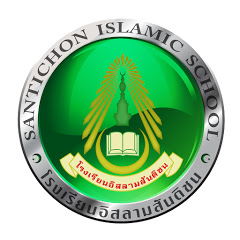 การแข่งขันเทควันโดอิสลามสันติชนชิงแชมป์ครั้งที่ 3วันเสาร์ที่  26 สิงหาคม 2560  ณ  โรงเรียนอิสลามสันติชน         เพื่อให้การดำเนินการจัดการแข่งขันเทควันโด  เป็นไปด้วยความเรียบร้อย   จึงเห็นควรกำหนดระเบียบ     และข้อบังคับการแข่งขันกีฬาเทควันโด ขึ้นดังนี้  ข้อ 1  ประเภทการแข่งขันการแข่งขันนี้เรียกว่า การแข่งขันเทควันโดอิสลามสันติชนชิงแชมป์ ครั้งที่  3 วันเสาร์ที่ 26 สิงหาคม 2560ณ  สนามอาคารฝ่ายมัธยมต้นโรงเรียนอิสลามสันติชน ซ.ลาดพร้าว 112 ข้อ 2  คณะกรรมการจัดการแข่งขัน	ชมรมเทควันโด โดย นางพรเพ็ญ  แย้มเกียรติวิจิตรและทีมงาน ข้อ 3  คุณสมบัติของนักกีฬายอมรับและปฏิบัติตามระเบียบข้อบังคับของ การแข่งขันเทควันโด อิสลามสันติชนครั้งที่ 3                    ด้วยน้ำใจนักกีฬามีคุณวุฒิระดับสายขาวขึ้นไป จนถึงสายดำ    ถ้ามีการประท้วงคุณสมบัตินักกีฬาจะถูกตัดสิทธิ์ให้แพ้ทั้งทีมโดยไม่คืนค่าสมัครแข่งขัน รุ่นที่ใช้แข่งขันแบ่งออกเป็น มือเก่า-มือใหม่ ดังต่อไปนี้ 	  	Class A    มีคุณวุฒิตั้งแต่เหลือง ถึงสายดำ	  	Class B	   มีคุณวุฒิตั้งแต่สายเหลืองถึง ฟ้า เตะศรีษะได้ มือใหม่ (ห้ามเตะหัว)  Class C     เฉพาะระดับสายเหลือง –เขียว  มือใหม่พิเศษ (ห้ามเตะหัว)  Class D    สายขาว-สายเหลือง  หมายเหตุ  *** ในรุ่น มือใหม่พิเศษ ให้อยู่ในดุลพินิจของผู้ฝึกสอน *** เป็นการแข่งขันประเภท เคียวรูกิ         แบ่งเป็น  8  รุ่น	ยุวชน 	อายุไม่เกิน 4 ปี     	(ไม่เกิน พ.ศ. 2556 เฉพาะ class C , Class D )	ยุวชน 	ช/ญ  	อายุ 5- 6 ปี   	(พ.ศ. 2554-2555) 	Class B, 	Class C, 	Class D	ยุวชน 	ช/ญ  	อายุ 7 – 8 ปี  	(พ.ศ. 2552 – 2553) 	Class A, 	Class B, 	Class C, 	Class D	ยุวชน 	ช/ญ  	อายุ 9 – 10 ปี 	(พ.ศ. 2550 – 2551) 	Class A, 	Class B, 	Class C, 	Class D	ยุวชน 	ช/ญ  	อายุ 11 – 12 ปี 	(พ.ศ. 2548 – 2549) 	Class A, 	Class B, 	Class C, 	Class D	ยุวชน 	ช/ญ  	อายุ 13 – 14 ปี 	(พ.ศ. 2546 – 2547) 	Class A, 	Class B, 	Class C, 	Class D	เยาวชน ช/ญ  	อายุ 15 – 17 ปี 	(พ.ศ. 2543 – 2545) 	Class A, 	Class B, 	Class C	ประชาชน ช/ญ 	(เกิดก่อนหรือ พ.ศ.2542 ) Class A,  Class B,ประเภท ต่อสู้ทีม  3 คน   ชาย ,หญิง  ไม่จำกัดน้ำหนัก  แบ่งเป็น  4  รุ่น  	ประเภทยุวชน	Class D/C   	อายุไม่เกิน 6 	ปี       	ประเภท ยุวชน 	Class D/C     	อายุไม่เกิน 8   	ปี                    ประเภทยุวชน   Class D/C     	อายุไม่เกิน 10  	ปีประเภทยุวชน   Class D/C    	อายุไม่เกิน 12 	ปี	ประเภท พุมเซ่เดี่ยว พุมเซ่คู่ผสม,คู่ชาย ,คู่หญิง และทีม    แบ่งเป็น  8  รุ่นอายุ	ประเภท ยุวชน  	อายุ 7 – 8 ปี 	(พ.ศ. 2552 – 2553)	ประเภท ยุวชน  	อายุ 9 – 10 ปี 	(พ.ศ. 2550 – 2551)		        	ประเภท ยุวชน 	อายุ 11 – 12 ปี 	(พ.ศ. 2548 – 2549)		        	ประเภท ยุวชน 	อายุ 13 – 14 ปี 	(พ.ศ. 2546 – 2547)	ประเภท เยาวชน 	อายุ 15 – 17 ปี 	(พ.ศ. 2543 – 2545)	ประเภทประชาชน 	อายุ 18 – 30  ปี 	(พ.ศ. 2542 – 2530)	ประเภทประชาชน 	อายุ 30 – 40  ปี 	(พ.ศ. 2531 – 2520)	ประเภทประชาชน  อายุ  40  ปีขึ้นไปข้อ 4	รุ่นที่ใช้ในการแข่งขัน	ประเภทเคียวรูกิ  กำหนดให้มีการแข่งขันตามรุ่นดังนี้	ประเภทยุวชน  ชาย – หญิง อายุไม่เกิน  4 ปี  (ไม่เกิน พ.ศ. 2556  เฉพาะ class C,D )	1.   รุ่น A   	น้ำหนักไม่เกิน	15  กก.	2.   รุ่น B   	น้ำหนักไม่เกิน	15  กก.	ไม่เกิน   17  กก.	3.   รุ่น C	น้ำหนักไม่เกิน	17  กก.	ไม่เกิน   19  กก.	4.   รุ่น D	น้ำหนักไม่เกิน	19  กก.	ขึ้นไป	ประเภทยุวชนชาย – หญิง อายุไม่เกิน  5 - 6 (พ.ศ. 2554-2555) 	1.  รุ่น A 	น้ำหนักไม่เกิน	15 กก.	2.  รุ่น B	น้ำหนักเกิน 	15 กก. 	  ไม่เกิน 18  กก.		3.  รุ่น C	น้ำหนักเกิน 	18 กก. 	  ไม่เกิน 20  กก.		4.  รุ่น D 	น้ำหนักเกิน 	20 กก. 	  ไม่เกิน 23  กก.	5.  รุ่น E	น้ำหนักเกิน 	23 กก.	  ไม่เกิน 26  กก.6.  รุ่น F 	น้ำหนักเกิน 	26 กก. ขึ้นไป          	ประเภทยุวชน อายุ 7 - 8 ปี  ชายและหญิง  (พ.ศ. 2552 – 2553) รุ่น  A 	น้ำหนักไม่เกิน	18 กก.รุ่น  B	น้ำหนักเกิน 	18 กก.	ไม่เกิน 20 กก.รุ่น  C	น้ำหนักเกิน 	20 กก.	ไม่เกิน 22 กก.รุ่น  D	น้ำหนักเกิน 	22 กก. 	ไม่เกิน 24 กก.รุ่น  E	น้ำหนักเกิน 	24 กก.	ไม่เกิน 27 กก.รุ่น  F	น้ำหนักเกิน 	27 กก.	ไม่เกิน 30 กก.รุ่น  G	น้ำหนักเกิน 	30 กก.	ไม่เกิน 34 กก.รุ่น  H  	น้ำหนักเกิน 	34 กก. ขึ้นไปประเภทยุวชน อายุ 9 - 10 ปี ชายและหญิง   (พ.ศ. 2550 – 2551) รุ่น  A 	น้ำหนักไม่เกิน 22 กก.รุ่น  B	น้ำหนักเกิน 	22 กก.	ไม่เกิน 25 กก.รุ่น  C	น้ำหนักเกิน	25 กก.	ไม่เกิน 28 กก.รุ่น  D	น้ำหนักเกิน 	28 กก. 	ไม่เกิน 31 กก.รุ่น  E	น้ำหนักเกิน 	31 กก.	ไม่เกิน 34 กก.รุ่น  F	น้ำหนักเกิน 	34 กก. 	ไม่เกิน 37 กก.7.   รุ่น  G	น้ำหนักเกิน 	37 กก.	ไม่เกิน 41 กก.8.   รุ่น  H	น้ำหนักเกิน 41 กก.ขึ้นไปประเภทยุวชน อายุ 11 - 12 ปี ชายและหญิง  (พ.ศ. 2548 – 2549) 1.   รุ่น  A	น้ำหนักไม่เกิน 30 กก.2.   รุ่น  B	น้ำหนักเกิน 	30 กก.	ไม่เกิน 33 กก.3.   รุ่น  C	น้ำหนักเกิน 	33 กก.	ไม่เกิน 36 กก.4.   รุ่น  D	น้ำหนักเกิน 	36 กก.	ไม่เกิน 39 กก.5.   รุ่น  E	น้ำหนักเกิน 	39 กก.	ไม่เกิน 42 กก.6.   รุ่น  F	น้ำหนักเกิน 	42 กก.   	ไม่เกิน 46 กก.7.   รุ่น  G	น้ำหนักเกิน 	46 กก.	ไม่เกิน 50 กก.8.   รุ่น H	น้ำหนักเกิน 	50 กก. ขึ้นไป	ประเภทยุวชน อายุ 13 - 14 ปี ชายและหญิง   (พ.ศ. 2546 – 2547)	1.   รุ่น  A	น้ำหนักไม่เกิน 33 กก.	2.   รุ่น  B	น้ำหนักเกิน 	33 กก. 	ไม่เกิน 37 กก.	3.   รุ่น  C	น้ำหนักเกิน 	37 กก.	ไม่เกิน 41 กก.	4.   รุ่น  D	น้ำหนักเกิน 	41 กก.	ไม่เกิน 45 กก. 	5.   รุ่น  E	น้ำหนักเกิน 	45 กก.	ไม่เกิน 49 กก.	6.   รุ่น  F	น้ำหนักเกิน 	49 กก.	ไม่เกิน 53 กก.	7.   รุ่น  G	น้ำหนักเกิน 	53 กก.   	ไม่เกิน 57 กก.	8.   รุ่น  H	น้ำหนักเกิน 	57 กก.   	ไม่เกิน 61 กก.9.   รุ่น  I	น้ำหนักเกิน 	61กก.    	ไม่เกิน 65 กก.10.  รุ่น J	น้ำหนักเกิน    65 กก.ขึ้นไปประเภทยุวชน อายุ 13 - 14 ปี หญิง   (พ.ศ. 2546 – 2547)	1.   รุ่น  A	น้ำหนักไม่เกิน 29 กก.	2.   รุ่น  B	น้ำหนักเกิน 29 กก. 	ไม่เกิน  33 	กก.	3.   รุ่น  C	น้ำหนักเกิน 33 กก.	ไม่เกิน  37 	กก.	4.   รุ่น  D	น้ำหนักเกิน 37 กก.	ไม่เกิน  41 	กก. 	5.   รุ่น  E	น้ำหนักเกิน 41 กก.	ไม่เกิน  45 	กก.	6.   รุ่น  F	น้ำหนักเกิน 45 กก.	ไม่เกิน  49 	กก.	7.   รุ่น  G	น้ำหนักเกิน 49 กก.    	ไม่เกิน 53 กก.	8.   รุ่น  H	น้ำหนักเกิน 53 กก.    	ไม่เกิน 57 กก.	9.   รุ่น  I	น้ำหนักเกิน 57 กก.    	ไม่เกิน 61 กก.	8.   รุ่น  J	น้ำหนักเกิน 61 กก.ขึ้นไปประเภทเยาวชน อายุ 15 – 17 ปี ชาย    (พ.ศ. 2543 – 2545)	1.   รุ่น  A	น้ำหนักไม่เกิน 45 กก.	2.   รุ่น  B	น้ำหนักเกิน 45 กก.	ไม่เกิน 48 กก.	3.   รุ่น  C	น้ำหนักเกิน 48 กก.	ไม่เกิน 51 กก.	4.   รุ่น  D	น้ำหนักเกิน 51 กก.	ไม่เกิน 55 กก. 	5.   รุ่น  E	น้ำหนักเกิน 55 กก.	ไม่เกิน 59 กก.	6.   รุ่น  F	น้ำหนักเกิน 59 กก.	ไม่เกิน 63 กก.	7.   รุ่น  G	น้ำหนักเกิน 63 กก.	ไม่เกิน 68 กก.	8.   รุ่น  H	น้ำหนักเกิน 68 กก.	ไม่เกิน 73 กก.	9.   รุ่น  I	น้ำหนักเกิน 73 กก.	ไม่เกิน 78 กก.	10. รุ่น   J	น้ำหนักเกิน 78 กก. ขึ้นไปประเภทเยาวชน อายุ 15 – 17 ปี หญิง  (พ.ศ. 2543 – 2545)	1.   รุ่น  A	น้ำหนักไม่เกิน 42 กก.	2.   รุ่น  B	น้ำหนักเกิน 42 กก.	ไม่เกิน 44 กก.	3.   รุ่น  C	น้ำหนักเกิน 44 กก.	ไม่เกิน 46 กก.	4.   รุ่น  D	น้ำหนักเกิน 46 กก.	ไม่เกิน 49 กก. 	5.   รุ่น  E	น้ำหนักเกิน 49 กก.	ไม่เกิน 52 กก.	6.   รุ่น  F	น้ำหนักเกิน 52 กก.	ไม่เกิน 55 กก.	7.   รุ่น  G	น้ำหนักเกิน 55 กก.	ไม่เกิน 59 กก.	8.   รุ่น  H	น้ำหนักเกิน 59 กก.	ไม่เกิน 63 กก.	9.   รุ่น  I	น้ำหนักเกิน 63 กก.	ไม่เกิน 67 กก.	10. รุ่น  J	น้ำหนักเกิน 67 กก.ขึ้นไป	ประเภท  ประชาชน ชาย	( เกิดก่อนหรือ พ.ศ. 2542 )1. รุ่นฟินเวท	น้ำหนักไม่เกิน  54  กก.2. รุ่นฟลายเวท	น้ำหนักเกิน  54  กก. 	แต่ไม่เกิน  58  กก.3. รุ่นแบนตั้มเวท	น้ำหนักเกิน  58  กก. 	แต่ไม่เกิน  62  กก.4. รุ่นเฟเธอร์เวท	น้ำหนักเกิน  62  กก. 	แต่ไม่เกิน  67  กก.5. รุ่นไลท์เวท	น้ำหนักเกิน  67  กก. 	แต่ไม่เกิน  72  กก.6. รุ่นเวลเธอร์เวท	น้ำหนักเกิน  72  กก. 	แต่ไม่เกิน  78  กก.7. รุ่นมิดเดิลเวท	น้ำหนักเกิน  78  กก. 	แต่ไม่เกิน  84  กก.8. รุ่นเฮฟวี่เวท	น้ำหนักเกิน  84  กก. ขึ้นไปประเภท  ประชาชน หญิง (เกิดก่อนหรือ พ.ศ. 2542 )1. รุ่นฟินเวท	น้ำหนักไม่เกิน  47  กก.2. รุ่นฟลายเวท	น้ำหนักเกิน  47  กก. 	แต่ไม่เกิน  51  กก.3. รุ่นแบนตั้มเวท	น้ำหนักเกิน  51  กก. 	แต่ไม่เกิน  55  กก.4. รุ่นเฟเธอร์เวท	น้ำหนักเกิน  55  กก. 	แต่ไม่เกิน  59  กก.5. รุ่นไลท์เวท	น้ำหนักเกิน  59  กก. 	แต่ไม่เกิน  63  กก.6. รุ่นเวลเธอร์เวท	น้ำหนักเกิน  63  กก. 	แต่ไม่เกิน  67  กก.7. รุ่นมิดเดิลเวท	น้ำหนักเกิน  67  กก. 	แต่ไม่เกิน  72  กก.8. รุ่นเฮฟวี่เวท	น้ำหนักเกิน  72  กก. ขึ้นไป  ประเภท พุมเซ่  ที่กำหนดให้มีการแข่งขันตามรุ่น  	ประเภท พุมเซ่ เดี่ยว   (เดี่ยวชาย , เดี่ยวหญิง)         	ประเภทคู่    (คู่ผสม,คู่ชาย,คู่หญิง)          	ประเภททีม 3  คน (ไม่แยกชาย-หญิง) หมายเหตุ ****  พุมเซ่เดี่ยวแจกเหรียญพร้อมเกียรติบัตรทุกคน  ****- ผู้แข่งขันสามารถลงแข่งขันในรุ่นอายุสูงกว่าตนเอง และสูงกว่าขั้นสายของตนเองได้ - พุมเซ่เดี่ยว สามารถลงแข่งขันได้ไม่เกิน 2 สาย แต่ต้องสูงกว่าสายในปัจจุบัน  (ผู้ฝึกสอนโปรดควบคุมการจัดส่งนักกีฬา) 		- สายขาว   6 Blocks ไม่นับคะแนนรวมกับสายสี (มีถ้วยอันดับ แยก)ข้อ 5 	วิธีการจัดการแข่งขัน การแข่งขัน ประเภทเคียวรูกิ	6.1 ใช้กติกาการแข่งขันสากลของสหพันธ์เทควันโดโลกฉบับปัจจุบัน  	6.2 ชุดการแข่งขันให้ใช้ตามกติกาการแข่งขันเทควันโดสากล	6.3 สนามแข่งขัน ขนาด 8 x 8 เมตร  	6.4 การแข่งขัน  การตัดสินของกรรมการถือเป็นการสิ้นสุด	6.5 นักกีฬา 1 คน มีสิทธิ์สมัครแข่งขันเคียวรูกิ ได้เพียง 1 รุ่น เท่านั้น	6.6 ใช้วิธีการแข่งขันแบบแพ้คัดออก	6.7 ไม่มีการชิงตำแหน่งที่ 3 โดยให้มีตำแหน่งที่ 3 ร่วมกัน 2 คน	6.8 ให้นักกีฬารายงานตัว ก่อนการแข่งขัน 15 นาที	6.9 ฝ่ายจัดการแข่งขันฯ จะทำการขานชื่อนักกีฬา ผู้ที่จะเข้าแข่งขัน 3 ครั้ง ในช่วงเวลา  3 นาที ก่อนถึงกำหนดการแข่งขันในคู่นั้นๆ หากผู้เข้าแข่งขัน ไม่มาปรากฏตัวใน บริเวณสนามแข่งขัน หลังจากเลยกำหนดการแข่งขันไปแล้ว 1 นาที ถือว่าผู้นั้นถูก ตัดสิทธิ์ออกจากการแข่งขันข้อ 6  หลักฐานการรับสมัคร          หลักฐานการรับสมัคร เคียวรูกิ ,พุมเซ่ เดี่ยว , พุมเซ่ คู่  คู่ผสม  ทีม 3 คน ประกอบด้วย	6.1 รูปถ่ายหน้าตรงไม่สวมหมวก และไม่สวมแว่นตาดำ  ขนาด 1 นิ้ว จำนวน  2  รูป	6.2 สำเนาบัตรประจำตัวประชาชน และพร้อมแสดงตัวจริงในวันชั่งน้ำหนัก (กรณียังไม่มี  บัตรประจำตัวประชาชน ให้ใช้สำเนาสูติบัตร หรือสำเนาทะเบียนบ้าน พร้อมแสดงตัว  จริงในวันชั่งน้ำหนักเช่นกัน)  จำนวน  1  ใบ	6.3 ในใบสมัครต้องมีลายเซ็นรับรองของ ผู้ฝึกสอน และ ผู้ปกครอง	6.4 สำเนาคุณวุฒิสอบเลื่อนขั้นสาย ครั้งสุดท้าย  จำนวน  1  ใบ ข้อ 7 การยื่นใบสมัคร             7.1 สมัคร ใน ธารน้ำเทควันโด ถึงวันที่ 25 ส.ค. 60 ข้อ 8  เจ้าหน้าที่ประจำทีม 		กำหนดให้มีเจ้าหน้าที่ประจำทีม ได้ไม่เกิน ทีมละ 3 คน ในขณะทำการแข่งขันจะอนุญาต         ให้ผู้ฝึกสอน หรือผู้ช่วยผู้ฝึกสอนสามารถติดตามนักกีฬาลงสนามได้เพียง 1 คน เท่านั้น (แต่งกายสุภาพ ไม่ใส่กางเกงขาสั้น และรองเท้าแตะ)  	1. ผู้จัดการทีม   1   คน        2. ผู้ฝึกสอน   1   คน           3. ผู้ช่วยผู้ฝึกสอน   3    คนข้อ 9 	 การรับสมัคร            เปิดรับสมัครตั้งแต่วันนี้ ถึงวันที่  25  สิงหาคม  2560  ช่องทางการรับสมัคร ดังนี้1.   สมัครทาง  Online  ได้ที่    ธารน้ำเทควันโด                                        2.   สอบถามเพิ่มเติม ได้ที่ โทร.089-8135208       ครูแดง   ID line : pornpen 0083.   การสมัคร   	***   ค่าสมัครเข้าแข่งขัน   เคียวรูกิ                       	คนละ    500.-   บาท 	***   ค่าสมัครเข้าแข่งขัน   เคียวรูกิ ทีม 3 คน         	ทีมละ    900.-   บาท	***   ค่าสมัครเข้าแข่งขัน พุมเซ่ เดี่ยว                    	คนละ    500.-   บาท        	***   ค่าสมัครเข้าแข่งขัน พุมเซ่คู่ผสม, คู่ชาย, คู่หญิง 	คู่ละ      600. - บาท***   ค่าสมัครเข้าแข่งขัน พุมเซ่ ทีม 3 คน              	ทีมละ    900. -  บาท ข้อ 10 	การจับสลากแบ่งสาย	เพื่อความสะดวกและรวดเร็ว  ฝ่ายจัดการแข่งขันจะทำการแบ่งสายให้ทุกทีมโดยใช้คอมพิวเตอร์ ข้อ 11	การชั่งน้ำหนักและกำหนดการแข่งขัน  (อาจมีการเปลี่ยนแปลงตามความเหมาะสม)ชั่งน้ำหนักก่อนการแข่งขัน เวลา 07.00 - 08.00 น. ในวันแข่งขันข้อ 12	การนับคะแนนรวมประเภทเคียวรูกิ และพุมเซ่เกณฑ์การให้คะแนน  เคียวรูกิ  นับทุกรุ่นที่มีการแข่งขัน มือเก่า-มือใหม่  ยกเว้นมือใหม่พิเศษ Class C , Class D  	เกณฑ์การให้คะแนน พุมเซ่   นับทุกรุ่น  ยกเว้นสายขาว 6  Blocks   ถ้วยคะแนนรวมเคียวรูกิ และพุมเซ่ จะนับ จากจำนวนเหรียญทองที่มากที่สุดเป็นหลัก จากนั้นจึงนับ  จากเหรียญเงิน และเหรียญ ทองแดง ตามลำดับ การรวมคะแนนจะใช้ระบบคอมพิวเตอร์  ข้อ 13	รางวัล	ชนะเลิศอันดับ 1	ได้รับรางวัลเหรียญทองพร้อมประกาศนียบัตร  	รองชนะเลิศอันดับ 1	รับรางวัลเหรียญเงินพร้อมประกาศนียบัตร   	รองชนะเลิศอันดับ 2   	ได้รับรางวัลเหรียญทองแดงพร้อมประกาศนียบัตร   ถ้วยรางวัลชนะเลิศคะแนนรวมเคียวรูกิ Class A,B,C,D อันดับ 1 ถึง อันดับ 3  	จำนวน	3 	รางวัล  ถ้วยรางวัลชนะเลิศคะแนนรวมพุมเซ่ อันดับ 1 ถึง อันดับ 3    	จำนวน	3 	รางวัลถ้วยรางวัลชนะเลิศคะแนนรวมพุมเซ่ สายขาว 6 Blocks อันดับ 1	จำนวน	1	รางวัลโล่รางวัล นักกีฬายอดเยี่ยม       ชาย-หญิง    (ต่อสู้)    	จำนวน	14 	รางวัลโล่รางวัล นักกีฬายอดเยี่ยม       ชาย-หญิง    (พุมเซ่)    	จำนวน	2	รางวัลโล่รางวัล ผู้ฝึกสอนยอดเยี่ยม 	จำนวน	3	รางวัล*** การจัดการแข่งขันครั้งนี้เป็นการจัดการแข่งขันเพื่อกระชับมิตร ส่งเสริมทักษะของนักกีฬา ***(สำหรับนักกีฬามือใหม่-มือใหม่พิเศษ จะได้รับเหรียญรางวัลในการเข้าร่วมการแข่งขันทุกคน)หากทางคณะกรรมการพบว่านักกีฬาคนใดทุจริตไม่ว่ากรณีใดก็ตาม ทางคณะกรรมการจะตัดสิทธิ์ในการแข่งขันทันที  และมีผลรวมไปถึงการพิจารณาถ้วยรางวัลคะแนนรวม และโล่รางวัลผู้ฝึกสอนด้วยเช่นกันมือใหม่ (ห้ามเตะหัว)  Class C   เฉพาะระดับสายขาว-เหลือง มือใหม่พิเศษ (ห้ามเตะหัว)  Class D   เวลาเรียนน้อยมือใหม่พิเศษ Class C, D   แข่งชิงทองรอบเดียว (อาจมีบางสายแข่ง 2 รอบ)  *** แข่งเสร็จให้รับเหรียญรางวัลได้เลย ***ข้อ 14  การประท้วงให้เป็นไปตามเงื่อนไข ดังนี้	14.1 การยื่นเรื่องประท้วง ให้ผู้ควบคุมทีมของนักกีฬาที่เสียผลประโยชน์ เป็นผู้ยื่นเรื่องประท้วง โดยทำเป็นลายลักษณ์อักษร มีข้อความชัดเจน ประกอบด้วยหลักฐาน โดยใช้แบบฟอร์มของคณะกรรมการจัดการแข่งขัน พร้อมเงินประกันการประท้วง 2,000.-บาท	14.2 การประท้วงคุณสมบัติและด้านเทคนิคการแข่งขัน ให้ยื่นต่อประธานคณะกรรมการรับพิจารณาการประท้วง ภายใต้เงื่อนไขและเวลาที่กำหนด	14.3 การยื่นเรื่องประท้วงทุกครั้ง ต้องจ่ายเงินประกันประท้วง 2,000 บาท อย่างช้าไม่เกิน 10  นาที หลัง การแข่งขัน 14.4 คำตัดสินของคณะกรรมการฯ ดังกล่าว ให้ถือเป็นเด็ดขาด  หากคู่กรณีฝ่าฝืนไม่ปฏิบัติตามคำตัดสินนั้น ปฏิบัติมิชอบด้วยเจตนารมณ์ของการส่งเสริมกีฬา ให้ประธานคณะ  กรรมการจัดการแข่งขันพิจารณาลงโทษข้อ 15	อุปกรณ์การแข่งขันแต่ละทีมต้องนำมาเองเพื่อความสะดวกและรวดเร็ว มีขนาดพอดี เหมาะสมกับนักกีฬาของท่าน** สมัคร Online เท่านั้น สามารถสมัครได้ถึง*******วันที่ 25 สิงหาคม 2560 *****การแข่งขันเทควันโดอิสลามสันติชนชิงชมป์ครั้งที่ 3วันเสาร์ที่  26 สิงหาคม 2560ณ   สนามโรงเรียนอิสลามสันติชน ฝ่ายมัธยมต้นใบสมัครเข้าแข่งขัน (สำหรับนักกีฬาทุกคน)วันที่........เดือน................................พ.ศ..................	 ข้าพเจ้า.................................................................สังกัดทีม.................................................ขอสมัครเข้าร่วมแข่งขัน การแข่งขันเทควันโด อิสลามสันติชนชิงแชมป์ครังที่ 3 ในวันเสาร์ที่  26   สิงหาคม  2560        ประเภท..................................รุ่นอายุ ............ปี  น้ำหนัก................กิโลกรัม  ระดับสาย……………………และขอรับรองว่าจะเป็นผู้มีความประพฤติเรียบร้อย มีน้ำใจนักกีฬา  และถ้าข้าพเจ้าเกิดการการบาดเจ็บหรือได้รับอันตรายจากการแข่งขันจะไม่เรียกร้องค่าเสียหายใดๆ  จากคณะกรรมการจัดการแข่งขัน                                                                                                       ลงชื่อ.................................................                                                                      		             			     นักกีฬา    คำยินยอมของผู้ปกครอง	ข้าพเจ้า …………………………………… เป็นผู้ปกครองของ…………………………………  อนุญาตให้เข้าร่วม การแข่งขันเทควันโดอิสลามสันติชนชิงแชมป์ครั้งที่ 3   หากเกิดการบาดเจ็บ  เสียหายหรือได้รับอันตรายจากการแข่งขัน ข้าพเจ้าจะไม่เรียกร้องค่าเสียหายจากคณะกรรมการจัดการแข่งขันแต่ประการใดในทุกกรณี					                                                                                             ลงชื่อ …………………………………….. ผู้ปกครอง					                                      ( ……………………………….. )รุ่นอายุ / ระดับสายขาวเหลืองเขียวฟ้าน้ำตาลแดงดำแดง, ดำไม่เกิน 6 ปี6 BlocksPattern 1Pattern 2-3Pattern 4-5Pattern 6-7Pattern 7-8Koryo, Keumgang7 – 8 ปี6 BlocksPattern 1Pattern 2-3Pattern 4-5Pattern 6-7Pattern 7-8Koryo, Keumgang9 – 10 ปี6 BlocksPattern 1Pattern 2-3Pattern 4-5Pattern 6-7Pattern 7-8Koryo, Keumgang11 – 12 ปี6 BlocksPattern 1Pattern 2-3Pattern 4-5Pattern 6-7Pattern 7-8Koryo, Keumgang13 – 14 ปี6 BlocksPattern 1Pattern 2-3Pattern 4-5Pattern 6-7Pattern 7-8Koryo, Keumgang15 – 17 ปี6 BlocksPattern 1Pattern 2-3Pattern 4-5Pattern 6-7Pattern 7-8Taebaek, Pyongwon18 – 30 ปี6 BlocksPattern 1Pattern 2-3Pattern 4-5Pattern 6-7Pattern 7-8Taebaek, Pyongwon30 – 40 ปี6 BlocksPattern 1Pattern 2-3Pattern 4-5Pattern 6-7Pattern 7-8Taebaek, Pyongwon40 ปีขึ้นไป6 BlocksPattern 1Pattern 2-3Pattern 4-5Pattern 6-7Pattern 7-8Taebaek, Pyongwon